新 书 推 荐中文书名：《书的魔法》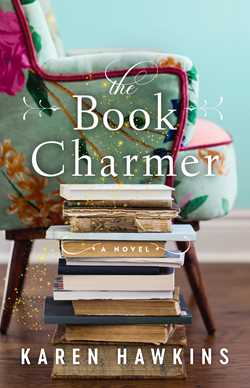 英文书名：BOOK CHARMER作    者：Karen Hawkins出 版 社：Gallery代理公司：ANA/ Susan Xia页    数：352页出版时间：2019年7月代理地区：中国大陆、台湾审读资料：电子稿类    型：女性小说内容简介：    广受欢迎的《纽约时报》（New York Times）畅销系列“麦克莱恩”（MacLean Curse）的作者凯伦·霍金斯（Karen Hawkins）精心创作了一个引人入胜的迷人故事，它讲述了在一个风景如画的南方小镇里，两个非常独立的女人之间的一段神奇的友谊，而这段友谊将永远改变她们的生活。    生活在北卡罗莱纳州达夫湖镇的居民明白三件事：他们有大西洋这一侧最棒的烤肉；他们的苹果节是有史以来最好的；只要达夫一家有七个女儿，这个小镇就会有非凡的好运。幸运的是，那个时候正是现在，因为达夫湖镇迫切需要一个奇迹。    达夫家的第七个女儿名叫莎拉·达夫（Sarah Dove），她相信所有神奇的事物。从她还是个孩子的时候起，书就悄悄地告诉她它们的秘密。现在，她是镇上的图书管理员，要确保每本书都能找到最需要它们的读者。但是最近，这些书有一些不同的说法——达夫湖镇即将迎来变革。莎拉很快便确信，传说中达夫湖镇的好运，正以新居民格蕾丝·惠勒（Grace Wheeler）的形式降临。    格蕾丝在姐姐不幸去世后，带着姐姐还年幼的儿子以及生病的养母搬到了达夫湖镇，希望借此减少开支，振作起来，然后再回到她所熟悉的快节奏的城市生活中去。但她很快就意识到，在这样一个不算沉闷的小镇上，生活并不像她希望的那样平静。尽管尽最大努力把注意力全放在家庭上，她还是无法避开镇上的人，尤其是她的邻居——古怪而健谈的莎拉·达夫和愤世嫉俗的退伍老兵克里斯·帕克（Chris Parker）。当格蕾丝承担起镇办事员的织物时，她发现达夫湖镇的财政状况已经处于崩溃的边缘，而她的生活也变得越来越复杂。    格蕾丝被自己的烦恼压得喘不过气来，她试图远离镇上的问题，但她从来都不擅长逃避问题。在莎拉的鼓励，和一本特别的书的智慧启发下，格蕾丝决定拯救这座小镇。在她探索的过程中，她逐渐领悟到了身为一个充满爱的社区的一份子给人带来的心灵慰藉，拥有一个真正的朋友让人产生的强大动力，以及找到一本合适的书籍所带来的源自内心的力量。    凯伦·霍金斯的文笔“快节奏、有趣、性感”【克里斯蒂娜·多德（Christina Dodd）的评语】，《书的魔法》（BOOK CHARMER）讲述了一个会令读者感同身受、会心一笑的故事，这本书充满热情，会吸引莎拉·爱迪生·艾伦（Sarah Addison Allen）、爱丽丝·霍夫曼（Alice Hoffman）、希瑟·格雷厄姆（Heather Graham）和裘德·德沃斯（Jude Deveraux）的书迷。重要卖点：    全新单本女性小说：《纽约时报》畅销书浪漫小说作者凯伦·霍金斯首次踏足女性小说领域，独立的单本新作把故事背景设置在风景如画的北卡罗莱纳州达夫湖镇。这部小说从格蕾丝的视角来讲述整个故事，她是一位不幸的姨妈和养女，在搬到达夫湖镇后，她终于明白，家人和朋友永远是值得你付出牺牲的人。    转型作者大获成功：与凯伦·霍金斯相似，最近一些浪漫小说作家的转型都相当成功。香奈尔·克莱顿（Chanel Cleeton）成功以《哈瓦那的第二年》（Next Year in Havana）转型为女性小说作家，该书销量近7.5万册。出版社对凯伦·霍金斯的《书的魔法》也给予了同样的厚望。    《纽约时报》畅销书作者：凯伦是浪漫小说界的佼佼者，她的作品经常登上畅销书排行榜。她的“麦克莱恩系列”在Pocket出版社一直是非常成功的系列。该系列的五本书，平均销量为10.8万册，在《纽约时报》平装本小说排行榜上高居第16位。她最近的一个浪漫小说作品《俘获我的心》（CAUGHT BY THE SCOT）在《今日美国》（USA Today）畅销书榜单上排名第131位，自2017年9月以来已售出2.1万册。    市场吸引力：《书的魔法》是一部混合了莎拉·艾迪生·艾伦和凯伦的写作风格的作品。这本书中包含了许多个性鲜明的人物角色，引人入胜的情节线索，以及不容忽视的机智幽默，这本书为凯伦·霍金斯拓展了新的写作范围和受众，使之远远超出此前的言情小说领域。    一点点的魔幻现实主义：北卡罗莱纳州达夫湖镇的人们拥有非常好的运气，尤其是像现在这样，当达夫家有七个拥有特殊能力的女儿时。《书的魔法》中的主要角色莎拉·达夫知道很多事情，作为一个小镇里的图书管理员，她不知道你想要哪本书，却知道你需要哪本书——她是世界各地的读者梦寐以求的图书管理员。    擅长利用社交媒体的作者：凯伦非常积极活跃地在自己的社交账号上推荐自己的作品：她在Facebook上有超过3万4千名粉丝；她会定期登录自己的The Goddess Blogs账号；推特账号的关注人数有8.6万名；会定期向粉丝发送电子通讯；并在自己的网站上举办比赛。作者简介：    凯伦·霍金斯（Karen Hawkins）是《纽约时报》（New York Times）和《今日美国》（USA Today）畅销书的作者，她曾创作过多部生动有趣的摄政时代历史爱情小说以及两部幽默的当代爱情小说。谢谢您的阅读！请将反馈信息发至：夏蕊（Susan Xia）安德鲁·纳伯格联合国际有限公司北京代表处北京市海淀区中关村大街甲59号中国人民大学文化大厦1705室邮编：100872电话：010-82504406传真：010-82504200Email：susan@nurnberg.com.cn 网址：http://www.nurnberg.com.cn
微博：http://weibo.com/nurnberg豆瓣小站：http://site.douban.com/110577/